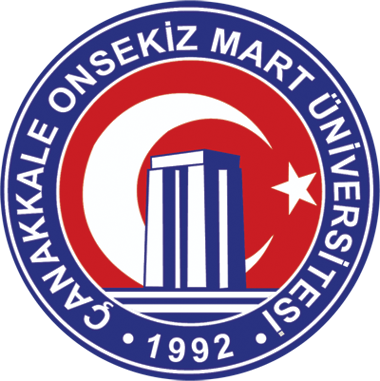 Course Description:This course is designed for prep class students studying English Language Teaching and English Language and Literature at Çanakkale Onsekiz Mart University. It aims to reinforce essay composition skills and introduce students to the practice of writing for academic purposes. The basic objective is to prepare students for major studies in their departments in which academic writing skill is a requirement. The lessons cover a range of writing skills placing emphasis on sentence construction, essay structure, paragraph structure, unity, coherence, editing and drafting. Following a process-based approach, students move through the writing process, from brain-storming to organizing and developing their ideas with outlines, before completing the final draft of their unit assignment. ObjectivesAt the end of this course students will be able to:encounter high frequency academic vocabulary  and learn how to use it naturally in preparation for college-level writingconstruct well-developed sentences and form  coherent paragraphs in various rhetorical modes such as narration, description and expositionrecognize punctuation and capitalization rules and use them appropriatelyexperience the writing process (making an outline, drafting, peer-checking, editing…etc.)write clear, well structured academic texts of some length, with a high degree of grammatical accuracy and in an appropriate style understand and avoid plagiarismintroduce and integrate source material into the body of an essayidentify effective writing techniques in their own work and in peer writing.Coursebook:The first term: the lesson will be conducted through photocopied packs prepared by course instructors.The second term: Coursebook-Great Writing-Great Essays 4:  National Geographic Learning/Cengage Learning Supplementary Materials10 extra packs prepared by course instructors Recommended Resources (online and printed)Final Draft 1, Cambridge University Presshttp://www.bbc.co.uk/skillswise/topic-group/writinghttp://www.bbc.co.uk/learningenglish/english/gothedistance/academicwritingRequired Materials:An English-English DictionaryA package of white A4 paperPencilsA set of transparent files to keep A4 paperWorkload: Students must be prepared to:participate in all class activities,complete all homework and assignments and submit them on time,complete all other assignments given by the instructors (written assignments, worksheets, online tasks)(No late assignments will be accepted unless prior permission has been given.)AssessmentTasks 10%                      		Homework 5%In-class Participation %5Quizzes (x2) %15 eachMidterms (x2) % 25 eachAttendance:Course attendance and participation are very important aspects of this course. You are expected to arrive ON TIME and attend ALL classes. You should come to class ‘be prepared’ and participate actively in class activities. Do not forget that it is your responsibility to find out what material and assignment you missed.*Plagiarism: Plagiarism is defined as the deliberate representation of another's words, thoughts, or ideas as one's own without attribution to them so please not use someone’s words without referencing the source or including the information in quotation marks. Intentional plagiarism will not be tolerated, and intentionally plagiarized essays and assignments will receive an automatic “F”.We will discuss the proper methods for the documentation of the sources, adhere to those methods and you won’t have any problems with plagiarism.Final Note:Communication and understanding are important elements of this class. If at any time you have questions about the course content or about your papers, please ask questions in class, communicate with the course instructor via e-mail, come during office hours.                                             PACING/WEEKLY SCHEDULEPACKSPack 1: Path to Writing (Gökhan  Hınız)Pack 2: Sentence Construction and Clauses (Sibel Ümit)Pack 3: Conjunctions (Sibel Ümit)Pack 4: Punctuation and Capitalization (Sibel Ümit)Pack 5: Academic Style (Sibel Ümit)Pack 6: Path to Writing Unit 3 and Unit 4 (Gökhan Hınız)Pack 7: Path to Writing Unit 5 (Gökhan Hınız)Pack 8: Narrative Paragraph (Sibel Ümit)Pack 9: Descriptive Paragraph (Sibel Ümit)Pack 10: Citing and Plagiarism (Sibel Ümit)DateContentsDetailsWeek 116-20 SeptEXEMPTION EXAMWeek 223-27 SeptPack 1-Path to Writing Unit 1 and Unit 2Parts of SpeechBasic Word OrderWeek 330-4 OctPack 2-Sentence Construction and ClausesTypes of SentencesTypes of ClausesWeek 47-11 OctPack 3-ConjunctionsPack 4-Punctuation and CapitalizationHomework-Path to Wr. Unit 4 (coordinating conj.)Homework-Punct./Capit. worksheetsWeek 514-18 OctQUIZ 1Pack 5: Academic StyleWeek 621-25 OctPack 6- Path to WritingUnit 3 and Unit 4Elements of ParagraphWeek 728 Oct – 1 NovPack 7-Path to WritingUnit 5Process of WritingWeek 84-8 NovMID-TERM 1From Pack 1 to Pack 7Week 911-15 NovPack 8: Narrative ParagraphWriting a narrative paragraph(Outline-first draft-peer check-final draft-submission)Week 1018-22 NovPack 9: Descriptive ParagraphWriting a descriptive paragraph(Outline-first draft-peer check-final draft-submission)Week 1125 Nov – 29 DecQUIZ 2Pack 10Unit 1: CitingUnit 2: PlagiarismWeek 122-6 DecGreat Writing (Nat Geo)Unit 1-Exploring the EssayEssay FormatThesis StatementWeek 139-13 DecGreat Writing (Nat-Geo)Unit 2-Narrative EssaysWriting a narrative essayOutline-first draft-peer checkWeek 1416-20 DecGreat Writing (Nat-Geo)Unit 2-Narrative Essaysfinal draft-submissionGeneral Review of the termWeek 1523-27 DecMIDTERM 2Narrative Essay